Publicado en Miami el 03/06/2024 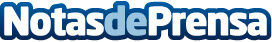 Blessmon lanza 'Blessi': Una oda al amor salvaje y delicado, el 7 de junio 2024Blessmon, artista emergente, está listo para impactar el mundo de la música con su nuevo sencillo 'Blessi', programado para lanzarse el 7 de junio de 2024. La canción, que habla sobre el miedo, la confianza y el deseo de una mujer, promete ser una melodía fresca y cautivadora. Con un video que destaca el color azul celeste, simbolizando seguridad y confianzaDatos de contacto:Bn6Nota de prensa publicada en: https://www.notasdeprensa.es/blessmon-lanza-blessi-una-oda-al-amor-salvaje1 Categorias: Internacional Música Televisión y Radio Entretenimiento http://www.notasdeprensa.es